Teignbridge CVS – MARCH FUNDING NEWS. Buildings and EnvironmentBIFFA FoundationBiffa Award fund a variety of different projects - everything from re-roofing a community hall or creating a new play park to creating wetlands for wildlife or new habitats for pollinators. They also fund building communities and transforming lives, so if your project will benefit your local community and you are based 10 miles from their Newton Abbott Depot, they might be able to fund your project. They have 5 fund objectives: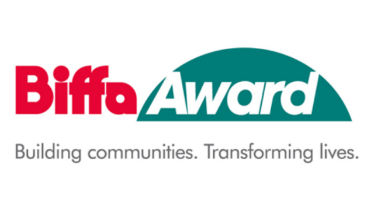 Cultural FacilitiesPartnership Grant Schemes       Recreation Community BuildingsRebuilding BiodiversityFor more information Home Page - Biffa Award (biffa-award.org)Community Ownership Fund – Department for Levelling Up, Housing & CommunitiesThe £150 million Community Ownership Fund is for communities across the United Kingdom. It has been set up to help communities take ownership of assets at risk of closure. It will run until 2024/25. Voluntary and community organisations can bid for match funding. Funding may support the purchase and/or renovation costs of community assets.The Community Ownership Fund launched an updated prospectus on 27 May 2022. Having learned lessons from the review of the first bidding round, for future rounds there have been some changes to the eligibility requirements and application process for the fund. These changes are explained in the updated Community Ownership Fund prospectus.The third bidding window of Round 2 opened on 15 February 2023 and will close on 14 April 2023. The Department will be inviting all applicants who passed the expression of interest stage, and are therefore eligible to apply in this bidding window, to submit a full application, if the time is right for their project.Community Ownership Fund: prospectus - GOV.UK (www.gov.uk)
Climate Action Fund – The National Lottery Community Fund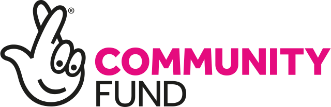 This funding aims to help communities across the UK to address climate change.They’re looking for projects that focus on the link between nature and climate. They want to fund projects that use nature to encourage more community-led climate action. The Fund expect these projects to bring other important social and economic benefits such as the creation of strong, resilient and healthy communities or the development of ‘green’ skills and jobs.They are interested in projects that can do at least one of the following:show how creating a deeper connection with nature will lead to changing people’s behaviours and greater care for the environment.show how by bringing nature back into the places we live and work, we can help communities to reduce or adapt to the impacts of climate change.They’re looking to fund between 12 and 15 projects with up to £1.5 million over 2 to 5 years, with most projects between £300,000 and £500,000. Development grants of £50,000 to £150,000 over 12 to 18 months are also available.Climate Action Fund | The National Lottery Community Fund (tnlcommunityfund.org.uk)Community Ownership Fund – Department for Levelling Up, Housing & CommunitiesThe £150 million Community Ownership Fund is for communities across the United Kingdom. It has been set up to help communities take ownership of assets at risk of closure. It will run until 2024/25. Voluntary and community organisations can bid for match funding. Funding may support the purchase and/or renovation costs of community assets.The Community Ownership Fund launched an updated prospectus on 27 May 2022. Having learned lessons from the review of the first bidding round, for future rounds there have been some changes to the eligibility requirements and application process for the fund. These changes are explained in the updated Community Ownership Fund prospectus.The third bidding window of Round 2 opened on 15 February 2023 and will close on 14 April 2023. The Department will be inviting all applicants who passed the expression of interest stage, and are therefore eligible to apply in this bidding window, to submit a full application, if the time is right for their project.Community Ownership Fund: prospectus - GOV.UK (www.gov.uk)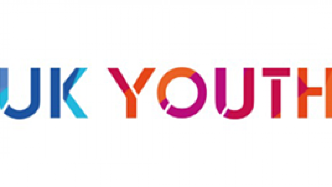 Cost of living grant programme – UK Youth Fund This new fund is a three-year unrestricted grant programme aimed at mitigating the devastating impact the cost-of-living crisis is having on the youth sector.The UK Youth Fund in partnership with Pears Foundation will provide targeted funding to youth organisations delivering high quality youth work to ensure doors stay open, bills get paid and youth workers receive the salaries they deserve. This will help to ensure young people continue to be supported at this most difficult of times by the youth organisations and youth workers on whom they’ve come to depend.The Fund will stay open whilst funds remain to be distributed.The UK Youth fund in partnership with Pears Foundation - UK YouthRestoration grants – Association for Industrial ArchaeologyThe AIA Restoration Grant scheme offers vital funds to a wide range of industrial heritage restoration projects.The available Grants pot is divided into two categories:Major projects where the maximum grant that can be awarded is £20,000. The grant from the AIA must be a significant part of the total project cost, not just a small contribution to a very large project, so that the AIA grant has real impact. The AIA would not normally fund projects where our grant represents less than 20% of the total project costs;Small projects which are allocated at least 20% of the available funds. The grant limit is £7,500, for which the total cost of the project, excluding the value of volunteer labour, must not exceed £10,000.The closing date for all applications is 31 March in each year.Restoration Grants – The Association for Industrial Archaeology (industrial-archaeology.org) Heat Network Efficiency Scheme – Department for Business, Energy & Industrial StrategyThe Heat Network Efficiency Scheme (HNES) provides funding to public, private and third sector applicants in England and Wales to support improvements to existing district heating or communal heating projects that are operating sub-optimally and resulting in poor outcomes for customers and operators.It is a £32 million grant support programme spanning 2023-2024 (Year 1) and 2024- 2025 (Year 2).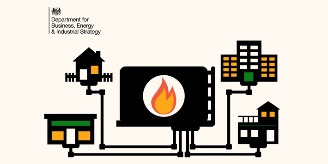 HNES will provide funding for existing projects through:£30m of capital grants to part-fund delivery of network efficiency upgrades.£2m of revenue grants to fund heat networks procuring third-party support to identify and assess packages of efficiency improvement measures.Round 1 applications must be submitted by 31 March 2023.Apply for the Heat Network Efficiency Scheme (HNES) Round 1 - GOV.UK (www.gov.uk)Urban Tree Challenge Fund – Forestry CommissionThe Urban Tree Challenge Fund (UTCF) is open for new applications, there is no application deadline, but it takes three to five months from submitting a valid and complete application to an agreement being offered. Therefore, if you want to plant trees in 2023/24 your application needs to be submitted no later than 30 June 2023.The fund provides 80% of published standard costs for the planting and establishment of trees in urban and peri-urban areas. In 2023 payments for trial pits have been introduced to check for the presence of services. The remaining costs of planting and establishing trees supported under the UTCF must be met through match funding, either in the form of money or labour. Agreement holders can complete tree planting over two planting seasons: winter 2023/2024 and winter 2024/25. However, applications received before 30 June 2023 must have at least 50% of tree planting scheduled in 2023/24. There is a minimum application value of £10,000.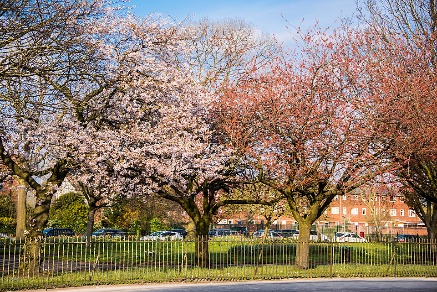 Urban Tree Challenge Fund - GOV.UK (www.gov.uk)    Children, Young People, FamiliesCost of living grant programme – UK Youth FundThis new fund is a three-year unrestricted grant programme aimed at mitigating the devastating impact the cost of living crisis is having on the youth sector.The UK Youth Fund in partnership with Pears Foundation will provide targeted funding to youth organisations delivering high quality youth work to ensure doors stay open, bills get paid and youth workers receive the salaries they deserve. This will help to ensure young people continue to be supported at this most difficult of times by the youth organisations and youth workers on whom they’ve come to depend.The Fund will stay open whilst funds remain to be distributed.The UK Youth fund in partnership with Pears Foundation - UK Youth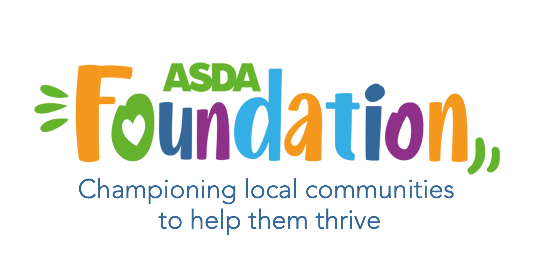 Asda Foundation's Grassroots Grants Grants of between £400 and £1,600 are available to support local not for profit organisations in providing a better start in life for children by addressing issues such as poverty, inclusion, and wellbeing.The U18 Better Starts Grant is part of the programme, which seeks to empower local groups to make a positive difference in their communities.Schools are not eligible to apply, but PTAs with their own bank account can.Each Asda store has a Community Champion who can assist with the grant application process and support local projects.The deadline for Round 1 applications is 21st April 2023, and activities must begin before 2nd June 2023.Useful Links: Guidance and CriteriaAsda Store LocatorThe Hargreaves FoundationApplications are open for UK charities, educational institutions and NHS Trusts seeking funding to support those under the age of 18 who are living with a mental health condition, disability or growing up in poverty.  The Foundation aims to help children and young people to fulfil their potential and improve their wellbeing, self-esteem and independence through educational and sporting activities provided.This could include initiatives that improve academic engagement and attainment, develop skills to aid future employment, improve life skills, and ensure sport is accessible.There is no minimum or maximum grant amount and pplications can be made at any time and are reviewed in the month following online submission.Further Information for Applicants BlueSpark Foundation grantsSchools, colleges and community groups in England can apply for grants to Blue Spark Foundation for a wide range of projects. The Foundation value academic, vocational, artistic and sporting endeavour in equal measure but are particularly keen to support projects which will help enhance the self-confidence, team working skills and future employability of children and young people.Many grants will be under £2,000 and none are more than £5,000.Projects which could be supported include drama, music, sport, art and design, debating, public speaking, academic education, vocational training, community projects, enterprise projects and educational excursions. This list is illustrative and not exclusive as to the types of projects that the Foundation support.http://bluesparkfoundation.org.uk/CLA Charitable TrustThe CLA Charitable Trust is dedicated to helping those who are disabled or disadvantaged to visit and participate in learning experiences about the countryside.Priority areas for funding are children and young people, disadvantaged financially, physically, mentally, or from areas of deprivation.There are three grant-making meetings in 2023. Please apply by 26th April for the June meeting; and 31st August for the October meeting.CLA Charitable Trust • CLA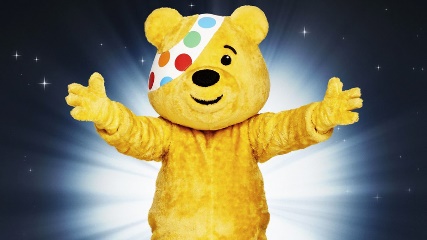 Project Cost and Core Cost grants – BBC Children in NeedChildren in Need often have several funding programmes open at any one time. These include:Project Costs grants – support the aims and delivery of a specific piece of work. This work will usually be time-limited and based on a defined set of activities.Core Costs grants – can be spent on an organisation’s central running and operational costs.Charities and not-for-profit organisations can apply for these grants for up to three years. They aim to give quicker decisions for grants of £15,000 or less per year. There is no application deadline.Apply For A Grant - BBC Children in Need   WomenWomen’s Urgent Support Fund - Opening in AprilThe National Lottery Community Fund has provided £3.2 million in funding for the Women's Urgent Support Fund, which will respond to the cost-of-living crisis faced by women in the UK. The Fund will be administered by the Smallwood Trust, a specialist funder for UK women's organisations with 136 years of experience tackling gendered poverty. The Fund will award £3 million in grants to 60 local community organisations serving women.These grants will enable women’s organisations to meet the spike in demand for basic needs from women who are most at risk of poverty. They will also enhance critical organisational capacity through longer-term funding to help shore up capacity for vital services – particularly those working with black and ethnic minority and/or disabled women – as organisations continue to support women through the ongoing cost-of-living challenges.Round 1 of the Fund will launch in April and will prioritise emergency funding for women’s sector organisations enabling them to respond to the spike in demand for urgent and basic needs from women who are most at risk of poverty.https://www.tnlcommunityfund.org.uk/news/press-releases/2023-03-09/13-million-national-lottery-cash-injection-to-support-communities SPORT AND LEISUREThe Canoe Foundation:  Grants to Support Canoeing and Inland Waterway ConservationThe Canoe Foundation provides grants of between £500 to £10,000 to promote the conservation of inland waterways for the benefit of all sectors of the community.The current focus of the Foundation's awards are on:  Increasing and protecting public access points to water for recreational users.Creation of sustainable launching and landing sites, to and alongside water, for all sectors of the community and abilities.Protecting and enhancing the natural environment.The Foundation invites applications for grants ranging from £500 to £10,000; although grants typically range between £2,500 and £5,000. Exceptional projects over £10,000 will be considered.Deadline: 11th April 2023More Information:  https://www.canoefoundation.org.uk/online-funding-applications/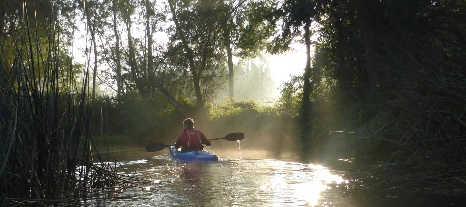 Small Grants Programme – Sport England 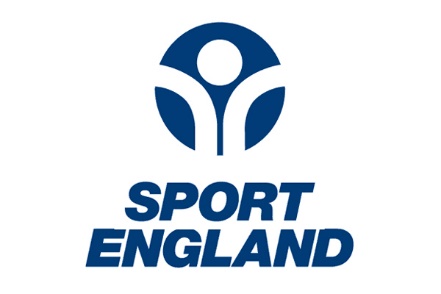 The Small Grants Programme seeks to develop opportunities for communities to get more people physically active. New projects from not-for-profit organisations will be supported through providing National Lottery funding of between £300 and £15,000.They want to support projects that bring communities together and provide sport and physical activities for people who may be less physically active.They also particularly want to support projects focusing on environmental sustainability.They believe that communities that work together and share resources provide a stronger and more sustainable impact. Therefore, Sport England want applications from projects that demonstrate how they connect with their communities, make best use of the existing skills and assets in an area, and will provide the biggest possible impact to those who need it most.The closing date for applications is 30 June 2023.Small Grants Programme | Sport EnglandARTSThe Elephant Trust:  Grants to Help New, Innovative Visual Arts ProjectsThe Trust offers grants to artists and for new, innovative visual arts projects. It aims to make it possible for artists and those presenting their work to undertake and complete projects when confronted by lack of funds.The Trust supports projects that develop and improve the knowledge, understanding and appreciation of the fine arts. Priority is given to artists in the fine arts and small organisations and galleries who should submit well-argued, imaginative proposals for making or producing new work or exhibitions.The Trust normally awards grants of up to £2,000, but larger grants of up to £5,000 may be considered.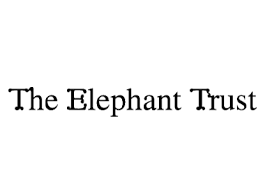 Deadline:  9th April 2023More information:  https://www.elephanttrust.org.uk/     PRS Foundation Funding for High Quality New Music ProjectsOpen now for applications for grants of up to £10,000 to support new music projects led by promoters, talent development organisations, venues, festivals, curators and large performance groups.Supported projects will involve the creation, performance and promotion of new music and enable Music Creators i.e. songwriters, composers, or solo artists, bands, producers and performers of all backgrounds, to develop creatively and professionally. Deadline:  5th June 2023Link:  https://prsfoundation.com/funding-support/funding-for-organisations/the-open-fund-for-organisations/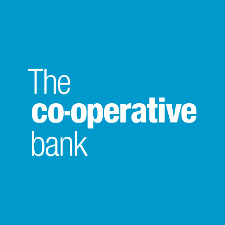 General Funding ..Co-operative Bank - Customer Donation Fund (UK)Organisations such as Registered Charities, Community Interest Companies, Co-operatives and Credit Unions; etc. that have a Community Directplus account can apply for funding of up to £1,000 from the Customer Donation Fund. Since 2003 the Co-operative Bank Donation Fund has donated over £1,000,000 to over 1,100 local good causes. The money can be used to support special projects and fundraising activities; and all Community Directplus account holders are eligible to apply. See Application Form      UnLtdUnLtd have funding available to get your social business started, or progress to the next stage of your journey.Up to £18,000 is available to fund organisational costs of businesses less than four years old, including a dedicated support manager, expert mentors, workshops and learning opportunities.The deadline for applications is 31 March 2023.UnLtd - Awards | Funding and support to grow your impact |Funding to support Community BusinessesPower to Change, a charity that supports community businesses is making funding available to Community businesses in England looking to raise finance through a community share issue.  The Community Shares Booster Fund is a funding scheme that supports new and existing community businesses in England that are at all stages of a community share issue.Community Businesses can apply under two funding streams:Development grants – averaging £5,000, to prepare a community share offer: financial planning, governance support, marketing costs and being awarded the Community Shares Standard Mark.Equity match investment – typically matching £1 for £1 up to £25,000 invested by the Booster Fund, providing the minimum share offer target is achieved.Initially, applicants need to submit an Expression of Interest.  Those successful at this stage will be invited to submit a full application. Deadline:  Expression of Interest can be submitted at any time.More Information:  https://www.powertochange.org.uk/our-work/our-programmes/community-shares-booster/ Veterans Foundation - Funding to Support Members of the Armed Forces and their Families 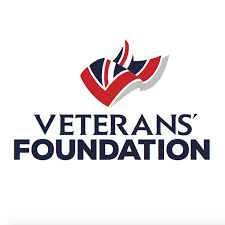 Armed Forces charities and other not-for-profit organisations can apply for grants of up to £40,000 for projects and activities supporting serving armed forces personnel, veterans, operationally qualified seafarers and their immediate families.The types of grants awarded include:Grants of up to £30,000 for projects. This grant could be spread over up to three years.  Grants of up to £40,000 are available exclusively for salaries over a two-year period. The Veterans Foundation gives priority to charities and organisations who can demonstrate that they are directly involved in the provision of support to those in need, as well as well-run organisations of low to medium wealth.The next closing date is the 24th April 2023 for consideration at the June Trustees meeting.Deadline:  24th April 2023More information:  https://www.veteransfoundation.org.uk/apply-for-a-grant/Small Grant Programme (older people) – Charles Hayward FoundationGrants are available up to £7000 for charities with an annual income of less than £350,000.This programme wishes to fund preventative and early intervention programmes being delivered at the community level which allow older people to stay in their own homes and remain independent.  They are particularly interested in seeking out programmes which show some creativity in improving the quality of life of older people.Programmes aiming to alleviate isolation and depression in older people, including informal day care or social, physical and recreational activities.Programmes which give practical help, assistance and support for older people living in their own homes.Programmes addressing the emotional and practical needs of older carers.Programmes designed to meet the specific needs of people with dementia.Applications will be considered every three months (March, June, September and December).Older People - Charles Hayward FoundationCommunity Transport Grants – MotabilityMotability aim to help charities and organisations to make an immediate impact for disabled people, by awarding funding to develop, expand and improve community transport options. The programme is focussed on:Funding support for staff or volunteer training and costs.Funding to increase the number of vehicles available in the community to help organisations support disabled people.Funding local, regional, or national initiatives to increase awareness of community transport and influence its inclusion in transport strategy and policy.Funding to schemes, programmes and initiatives that already exist, and who provide best practice solutions, but need further support to remain operational or scale up the service they can provide to help more disabled people.Charities and organisations working in the community transport sector can apply for grants from £100,000 to £4 million at any point over the next three years until March 2025.Charitable Grants | Community Transport Grant | MotabilitySmall Grants Scheme – Foyle FoundationThis Small Grants Scheme is designed to support charities registered and operating in the United Kingdom, especially those working at grass roots and local community level, in any field, across a wide range of activities.Online applications can be accepted from charities that have an annual turnover of less than £150,000 per annum. Larger or national charities will normally not be considered under this scheme. The focus will be to make one-year grants only to cover core costs or essential equipment, to enable ongoing service provision, homeworking, or delivery of online digital services to charities that can show financial stability.The priority will be to support local charities still active in their communities which are currently delivering services to the young, vulnerable, elderly, disadvantaged or the general community either directly or through online support if possible.Grants are available between £2000 and £10,000.Small Grants Scheme - (foylefoundation.org.uk)Help the Homeless grantsHelp the Homeless makes grants to charitable organisations with the aim of helping homeless people return to the community and enabling them to resume a normal life. Grants are available to small and medium-sized charitable organisations to fund the capital costs of projects with grants of up to £5,000. The quarterly deadlines for grant applications each year are: 15 June, 15 September and 15 December.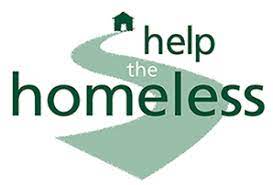 http://www.help-the-homeless.org.uk/   